THE REFLECTION OF SELF-ACTUALIZATION IN AMANDA QUICK’S NOVEL THE GIRL WHO KNEW TOO MUCH TERM PAPER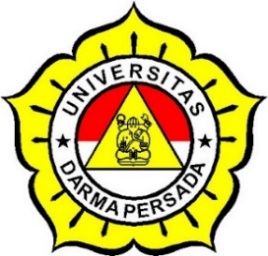 KAMILIA NAZHARA2015130037STRATA ONE (S-1) OF ENGLISH LANGUAGE AND CULTUREFACULTY OF HUMANITIESDARMA PERSADA UNIVERSITYJAKARTA2019THE REFLECTION OF SELF-ACTUALIZATION IN AMANDA QUICK’S NOVEL THE GIRL WHO KNEW TOO MUCH TERM PAPERSubmitted in Part Fulfilling for ObtainingStrata One (S-1) DegreeKAMILIA NAZHARA2015130037STRATA ONE (S-1) OF ENGLISH LANGUAGE AND CULTUREFACULTY OF HUMANITIESDARMA PERSADA UNIVERSITYJAKARTA2019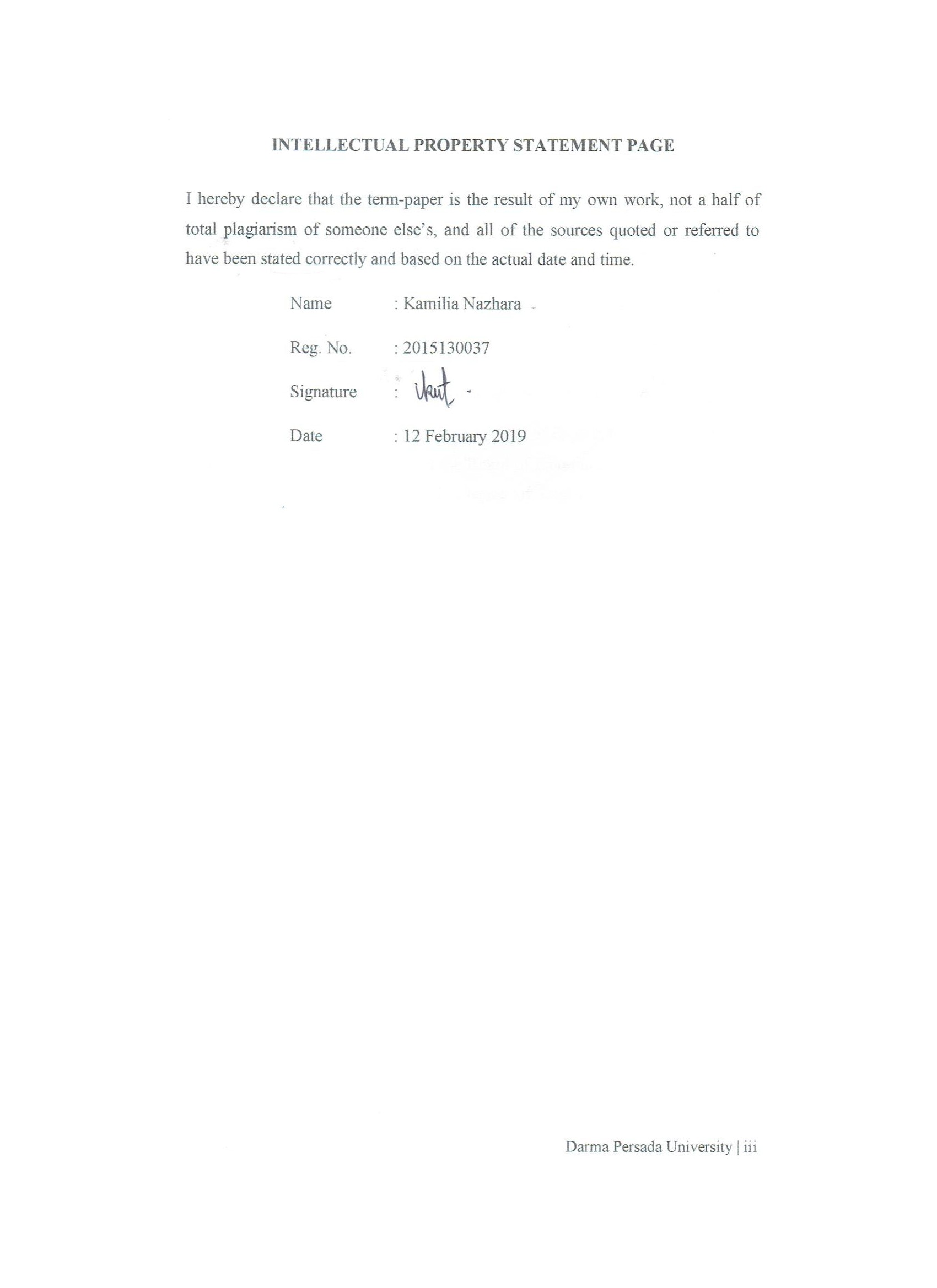 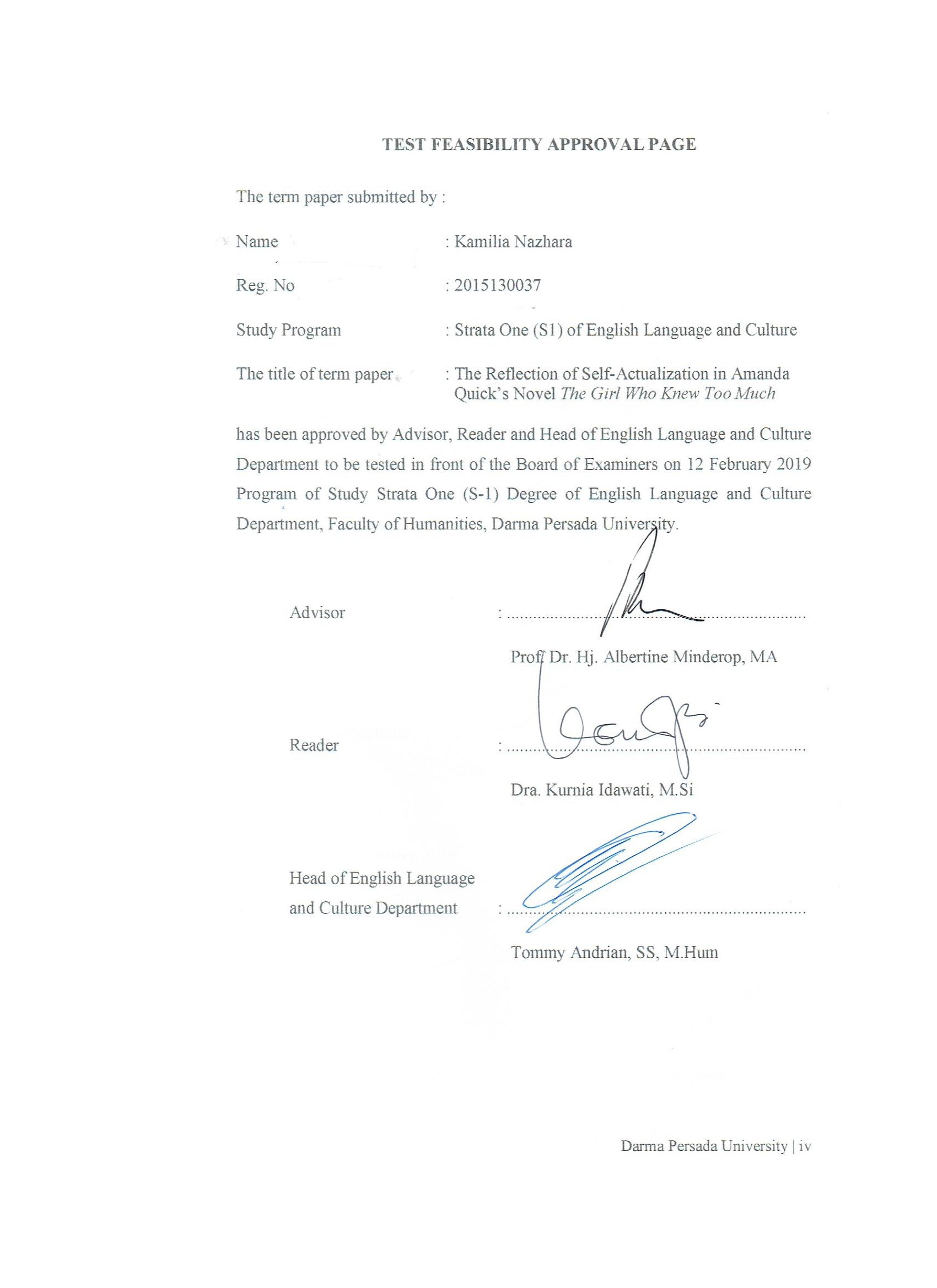 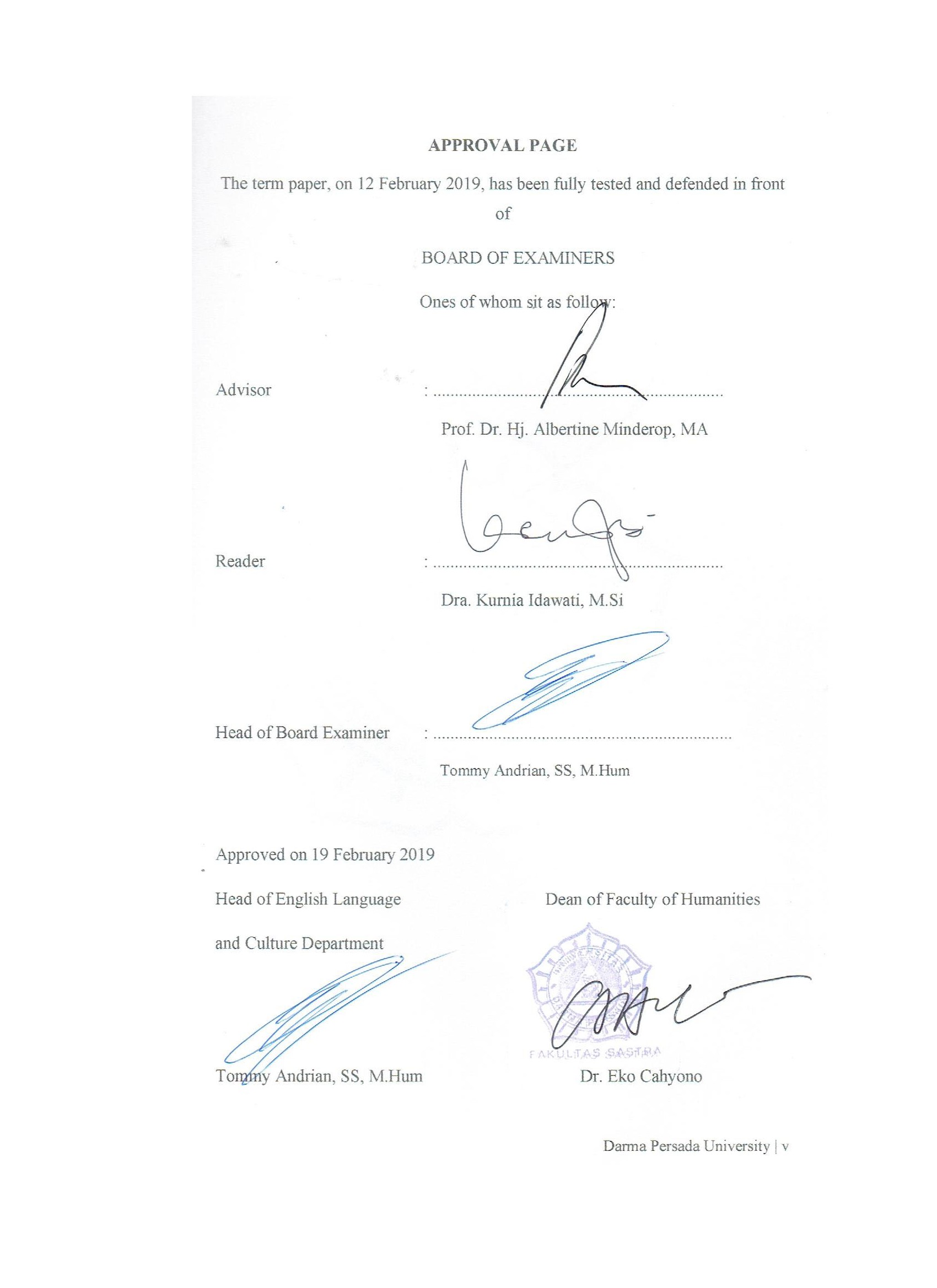 ACKNOWLEDGEMENTPraise be to the Almighty God for His mercy and blessing, finally I could complete this term-paper well, which entitled The Reflection of Self-Actualization in Amanda Quick’s Novel The Girl Who Knew Too Much. This term-paper is submitted to the Strata One English Department of Darma Persada University as a partial fulfillment of the requirements for obtaining the Strata One (S-1) degree.I would like to thank to all parties who have guided and supported me in finishing this term-paper, my appreciation is delivered to those who give contribution in completion of this term-paper, which I listed as follows:I would like to express my sincere gratitude to my advisor Prof. Dr. Hj. Albertine Minderop, MA for the continuous support of my term-paper, motivation, and immense knowledge. Dra. Kurnia Idawati, M.Si as the Reader who has checked and corrected the word by word thoroughly in this term-paper, also for the encouragement and insightful comments.Tommy Andrian, SS, M.Hum as the Head of English Language and Culture Department.Dra. Karina A. Sulaeman, MA as my Academic Advisor who has guided andhelped me patiently in the preparation of my study every semester.All lecturers of English Language and Culture Department who have given me so much knowledge and experiences.To my parents, this journey would not possible without the support of both of you. Thank you for encouraging and inspiring me to follow my dreams. I always knew that you believed in me and wanted the best for me. My sisters, Dita and Rani, for your encouragement, moral support, personal attention and care. It means a lot for me.My dear nephews and nieces, Sadam, Kinan, Sabrina and Qiano, for being my stress relieve pills. You all are the sweetest and cutest things surrounding me.A special thanks to Ronny Meldika Arviansyah, the person who always helped me in doing my term-paper. You have been extremely supportive through all the difficulties.My best partner in Asian Games, Agung Cahya, for listening and supporting me through this entire process.My best friends, Mega, Bella and Ricky who always color my days and give me many useful advices. You guys are the best. This term-paper is far from perfection. Suggestions and constructive criticism are welcome.							Jakarta, 31 January 2019								  Writer						                  Kamilia NazharaABSTRACTName			:  Kamilia NazharaProgram of Study	:  English Language and CultureTitle	: The Reflection of Self-Actualization in Amanda Quick’s  Novel The Girl Who Knew Too MuchThe issue raised in this term-paper is about the reflection of self-actualization. Two approaches, intrinsic and extrinsic approaches, are applied to analyze this novel. The concepts that is applied to analyze through intrinsic approach consists of characterization by using telling and showing methods, plot and setting. The concept to analyze through extrinsic approach is the theory of self-actualization by Abraham Maslow. This research explains about the reflection of self-actualization in one character, Irene Glasson, as well as its relation to other intrinsic elements. In this research, The Girl Who Knew Too Much novel is the primary sources and supported by some of relevant theories, concepts, and definitions which as secondary sources.Keywords: Hierarchy of Needs, Self-Actualization, Characterization, Plot, Setting ABSTRAKNama			: Kamilia NazharaProgram Studi		: Bahasa dan Budaya InggrisJudul		: The Reflection of Self-Actualization in Amanda Quick’s   Novel The Girl Who Knew Too MuchMasalah yang diangkat dalam skripsi ini adalah mengenai cerminan aktualisasi diri. Dua pendekatan, pendekatan intrinsik dan ekstrinsik, digunakan untuk menganalisis novel ini. Konsep-konsep yang digunakan untuk menganalisis melalui pendekatan intrinsik meliputi karakterisasi melalui metode langsung dan tidak langsung, alur dan latar. Konsep untuk menganalisis melalui pendekatan ekstrinsik adalah teori aktualisasi diri dari Abraham Maslow. Penelitian ini membahas tentang cerminan aktualisasi diri dalam satu karakter, Irene Glasson, serta kaitannya dengan unsur-unsur intrinsik lainnya. Dalam penelitian ini, Novel The Girl Who Knew Too Much merupakan sumber primer dalam skripsi ini dan didukung oleh teori-teori, konsep dan definisi terkait yang menjadi sumber sekunder.Kata Kunci: Hierarki Kebutuhan, Aktualisasi Diri, Karakterisasi, Alur, Latar